What we do…Charitable StatusCharity NumberOur motto is ‘We are all the PTFA’ to dismiss the myth that this is a club – EVERYONE is encouraged to have take part in the activities we plan to support the school and to raise funds.Welcome to you all.We are a charityYour employer might donate as part of their community involvement.Charity Number: to be added herehttps://www.parentkind.org.uk/Info-sheets/Matched-GivingHow you could helpPTFA EventsMatched FundingAsk your Human Resources Department or Line Manager whether they support charities through matched funding.Visit the school website and download this form to help you: Add in letter link Christmas FairFireworks EveningSummer FairAll these events raise money for our school and if your employer could match the funding that we raise this could give the school £1000s to support the school and our children.How could your employer help?Matched funding of an eventDonation of equipmentDonation of servicesDonation of prizesOther useful Funding OpportunitiesVolunteering days – Ask at your company if they might be able to help us.Supporting events – Might you know people at work or at an organisation who can help.Donating – Your place of work might be able to donate a raffle prize for one of our events.Other useful Funding OpportunitiesVolunteering days – Ask at your company if they might be able to help us.Supporting events – Might you know people at work or at an organisation who can help.Donating – Your place of work might be able to donate a raffle prize for one of our events.Other useful Funding OpportunitiesVolunteering days – Ask at your company if they might be able to help us.Supporting events – Might you know people at work or at an organisation who can help.Donating – Your place of work might be able to donate a raffle prize for one of our events.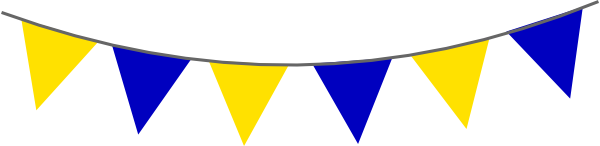 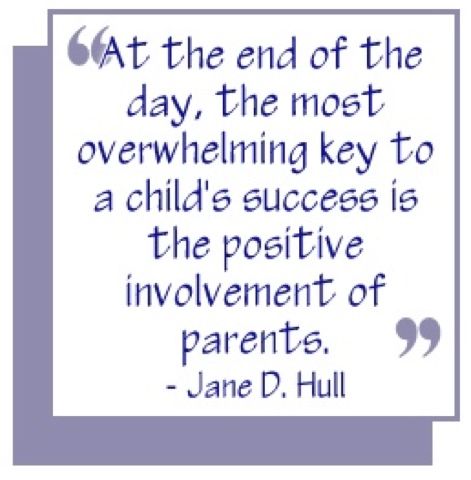 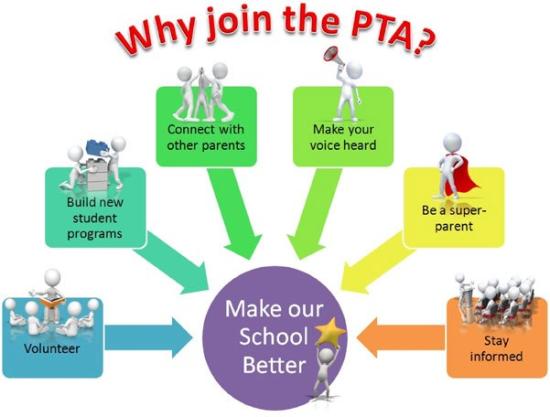 please feel free to e-mail: infantschoolPTFA@stokehill.devon.sch.uk with any suggestions or volunteering with any of our fund-raising eventsAddress:Stoke Hill Infant and Nursery School,Stoke Hill, EXETEREX4 7DBPhone:Infant and Nursery01392 258894Website:www.stokehill.devon.sch.ukTwitter@Stokefed Stoke Hill FederationNursery & Infants PTFA“We are all the PTFA” – get involved!FUNDING LEAFLETInspire – Discover - Succeed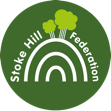 